Esau und JakobZeichne oder stemple Engel auf die Himmelsleiter!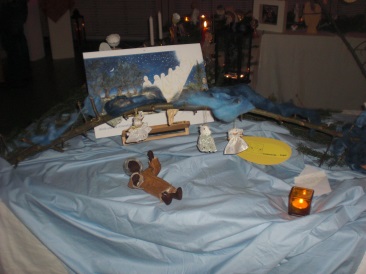 